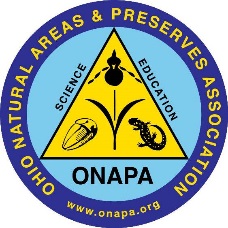 ONAPA Nature Preserve Monitoring ReportOhio Natural Areas & Preserves AssociationPreserve Visited: ________________________________________________________                    Name of Monitor(s): _____________________________________________________     Date of Visit:  _______________               Time of Visit (hours):____________________Email of person completing form: _______________________  Phone:  ____________  OBSERVATIONS (notes can be added on page 2)Parking lot area in good condition:  Yes __    No __   (If no, explain below.)Signs of vandalism:  Yes __     No __   (If yes, describe below.)Signs of littering:  Yes __     No __   (If yes, give details below.)Entrance sign, kiosk & bulletin board, interpretive signs, other visitor facilities in good condition:  Yes __    No __    (If no, give details below.)Trails in good condition and easy to follow:  Yes __    No __    Mostly __                                             (If no or mostly, give details below.)Indication of off-trail use evident: Yes __   No __   (If yes, explain below.)Evidence of disturbance of plants and/or animals:  Yes __    No __                                                      (If yes, explain below.)Signs of unauthorized access from neighboring private property:  Yes __    No __     This will only be relevant if you are near the preserve boundaries during your visit. (If yes, explain below.)   Invasive plants encountered:  Yes __    No __    None that I could recognize __                          (If yes, use the attached checklist on page 3.)Identify any other problems observed:Any photos taken by you:  Yes __    No __  (If yes, please attach.)Notes of Observations and RecommendationsFor Internal ONAPA use only:Region of state: NE __ NW __ W __ SE __ SW __ E__Managing agency or organization:Name of preserve manager:Any immediate concerns noted:Revised January 2024INVASIVE PLANT CHECKLIST FOR ONAPA PRESERVE MONITORINGThe checklist below includes 22 common invasive plants likely to be found in state nature preserves and other natural areas in Ohio.  If you need help with identification, feel free to refer to the Ohio Invasive Plants Council website at www.opic.info, or other invasive plant websites.  If you are not sure, feel free to include photographs.  In most cases, preserve managers are familiar with the invasive plants on the preserve, but if it is a new infestation and they do not visit the preserve often, this could be very helpful information.FORBS___ Garlic mustard, Alliaria petiolata___ Poison hemlock, Conium maculatum___ Common or cut-leaved teasel, Dipsacus fullonum or D. laciniatus___ Japanese knotweed, Fallopia (Polygonum) japonica___ Lesser celandine, Ficaria verna (Ranunculus ficaria)___ Purple loosestrife, Lythrum salicaria___ Narrow-leaved cattail, Typha angustifoliaGRASSES___ Smooth bromegrass, Bromus inermis___ Chinese silvergrass, Microstegium vimineum___ Reed canary grass, Phalaris arundinacea___ Common reed grass or Phragmites, Phragmites australisVINES___ Oriental or Asiatic bittersweet, Celastrus orbiculatus___ Wintercreeper, Euonymus fortunei___ Japanese honeysuckle, Lonicera japonicaSHRUBS AND TREES___ Japanese barberry, Berberis thunbergii___ Russian or Autumn olive, Elaeagnus angustifolia or E. umbellata___ Winged burning bush, Euonymus alatus___ Asian bush honeysuckle, Lonicera maackii, L. morrowii, or L. tatarica___ Multiflora rose, Rosa multiflora___ Tree-of-heaven, Ailanthus altissima___ Glossy or common buckthorn, Rhamnus frangula (Frangula alnus) or R. cathartica___ Callery pear, Pyrus calleryanaANY OTHER INVASIVE PLANTS OF NOTE OR ABUNDANCE: